14 de septiembre, 2016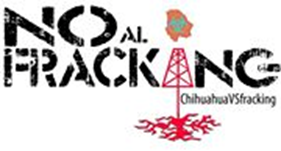 Chihuahua, Chih.A la ciudadanía en generalAl C. Javier Corral JuradoA los medios de comunicaciónEl 30 de junio de 2015, la Secretaría de Energía (SENER) publicó el Plan Quinquenal de Licitaciones para la Exploración y Extracción de Hidrocarburos 2015 – 2019 el cual se elaboró a partir de la propuesta que hiciera la Comisión Nacional de Hidrocarburos (CNH).  El Plan Quinquenal contiene 96 áreas de exploración y 237 campos de extracción que suman una superficie de 235,070.0 km2 comprendidos dentro de las Rondas 1, 2, 3 y 4.En México se ha determinado la existencia de 48 Provincias Geológicas con base en modelos geológicos. De estas provincias, 23 cuentan con sistemas petroleros los cuales sustentan la exploración de hidrocarburos. De estas 23 provincias geológicas mencionadas, 12 se definen como Provincias Petroleras (con sistemas petroleros activos) entre las que se encuentra las Provincias 9 y 10, denominadas “Cinturón Plegado de la Sierra Madre Oriental” y “Chihuahua”, las cuales abarcan gran parte de la zona norte, centro y sureste del estado de Chihuahua.Si bien estas dos provincias no entran en contratos de exploración ni de explotación dentro de este plan quinquenal, su reconocimiento como provincias con potencial petrolero, especialmente de recursos no convencionales (dentro de los cuales se encuentra el gas seco gas shale) nos instan a prepararnos como sociedad civil, en conjunto con el gobierno, para impedir se realicen acciones de este tipo en territorio estatal dentro del siguiente Plan Quinquenal 2019-2024.En dicho contexto el pasado 22 y 23 de julio, integrantes de la Campaña Chihuahua vs Fracking y de El Barzón asistimos al II Encuentro Inter-Regional en Defensa del Territorio, el Agua y la Vida, en el cual se presentaron las experiencias de diferentes regiones del país y se vieron las problemáticas de diversas regiones afectadas por megaproyectos. En este encuentro se habló de la situación del estado de Chihuahua en relación a los problemas de agua y territorio a los que nos enfrentamos en la actualidad.A su vez pudimos escuchar testimonios de organización por parte de colectivos y asociaciones de diferentes estados de la república como Coahuila, Nuevo León, Tamaulipas, San Luis Potosí, Veracruz y Puebla. La defensa del territorio se ha convertido en un tema fundamental en la agenda medioambiental para el desarrollo de las regiones, en donde la lucha contra el fracking ha tomado gran relevancia debido a la política energética  de nuestro país. Así mismo aprendimos sobre la lucha que se está llevando a cabo dentro de la zona de la Huasteca potosina, donde cabe destacar que se ha logrado prohibir el fracking dentro de los municipios de Xilitla y Tanalajas esto mediante el esfuerzo de las comunidades de la región que se lo exigieron a sus respectivos cabildos ambos, de extracción panista, logrando declarar a los municipios libres de fracking. A raíz de esto hacemos un llamado al C. Javier Corral Jurado, Gobernador Electo del Estado de Chihuahua, a sabiendas de las múltiples ocupaciones que debe estar atendiendo con miras a darle un giro, más que necesario, a la gestión en nuestro estado; le solicitamos de la manera más atenta a posicionar este tema en su agenda de gobierno, a fin de que en Chihuahua se impulse la iniciativa para que el estado no sufra los embates del Fracking, para que ya en funciones y en la medida de lo posible se abra también el debate tanto público, como en el H. Congreso del Estado y en los diferentes cabildos de la entidad a razón de detener la amenaza que se cierne sobre el estado. Confiamos en que usted entenderá nuestra preocupación, dado que su postura sobre el tema de la fractura hidráulica ha sido siempre reflexiva y crítica, como lo manifestó siendo senador de la Republica. Compartimos sus señalamientos que desde hace ya más de dos años ha realizado en este sentido y por eso es que le hacemos esta petición.Los y las chihuahuenses sabemos que nuestro estado ha sido muy golpeado por la violencia, la corrupción y muchos otros problemas que aquejan a la entidad, en este contexto aceptar o dar cabida a proyectos que pretendan sentar las bases para la explotación del gas Shale en los próximos años afectaría de forma negativa no solamente a los recursos hídricos y los ecosistemas de toda la región, sino también tendría un efecto negativo en la salud humana, así como en la organización social y económica de miles de familias y la de sectores productivos cómo la ganadería y la agricultura.Somos conscientes también de que solicitarle, aún antes de entrar en funciones, un pronunciamiento sobre la manera en que atenderá esta situación puede resultar un tanto anticipado. Sin embargo, sabemos que esto constituye una preocupación que usted señaló desde el Senado de la República y la cuál entiende desde sus diversas aristas, por eso esperamos que pueda atajar el problema y abrir el debate a todas y todos los chihuahuenses.Por un Chihuahua sin fracturasCampaña Chihuahua vs. Fracking